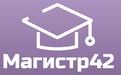 Общероссийский проект конкурсовметодических  разработок  уроков и внеклассных мероприятийдля педагогов и обучающихся.«Лучшее творческое занятие»Публикуются списки победителей и призеров конкурса.Остальные участники получат дипломы лауреатов / сертификаты за участие.Приказ № 45 от 03.06.2016г.№ п/пФИОРЕГИОН1Подвербная Елена АнтоновнаКрасноярский край2Везнер Оксана ВалерьевнаГ. Магадан3Фёдорова Галина Сергеевна / Залесская Ирина ТарасовнаГ. Магадан4Васильева Ирина ВладимировнаМосковская область5Киреева Татьяна ВладимировнаМосковская область6Вяткина Татьяна АлександровнаТомская область7Лысенко Татьяна АлександровнаТомская область8Симачкова Елена Владимировна / Андреянова Оксана ГеннадьевнаТомская область9Гудничева Наталия АлексеевнаТомская область10Бурова Лариса АнатольевнаЧелябинская область11Иванова Наталья БорисовнаЧелябинская область12Калайтанова Алена НиколаевнаЧелябинская область13Нищева Ирина ПавловнаЧелябинская область